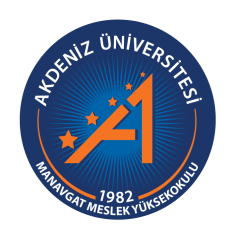 KATKI PAYI İADESİ FORMUStandart Dosya Planı Kodu302-03-02MANAVGAT MESLEK YÜKSEKOKULU MÜDÜRLÜĞÜNE                                                                                                                                 …/…/201..               Yüksekokulunuzun ………………………… Programı …………………………numaralı öğrencinizim.. .  201.. -201... Eğitim Öğretim Yılı Güz/Bahar Yarıyılında  ……………… TL fazla katkı payı yatırdım. Yatırmış olduğum fazla tutarın aşağıda belirttiğim banka hesap numarama yatırılması hususunda;              Gereğinin bilgilerinize  arz ederim. 									                                             İmzaAdı SoyadıT.C. No	: …………………………….       Adres	: ………………………………………………………………………………………………………………………………………………………………………………………………………………………Tel	: …………………………….E-Posta	: …………………………….İADE YAPILACAK HESAP NO:  (Hesap Öğrencinin Kendi Adına Olacaktır)Banka Adı:………………………………….Şube Adı  :  …………..……….………. ŞubesiHesap No :  ……………………………………İBAN No :  ………………………………........Ek:MANAVGAT MESLEK YÜKSEKOKULU MÜDÜRLÜĞÜNE                                                                                                                                 …/…/201..               Yüksekokulunuzun ………………………… Programı …………………………numaralı öğrencinizim.. .  201.. -201... Eğitim Öğretim Yılı Güz/Bahar Yarıyılında  ……………… TL fazla katkı payı yatırdım. Yatırmış olduğum fazla tutarın aşağıda belirttiğim banka hesap numarama yatırılması hususunda;              Gereğinin bilgilerinize  arz ederim. 									                                             İmzaAdı SoyadıT.C. No	: …………………………….       Adres	: ………………………………………………………………………………………………………………………………………………………………………………………………………………………Tel	: …………………………….E-Posta	: …………………………….İADE YAPILACAK HESAP NO:  (Hesap Öğrencinin Kendi Adına Olacaktır)Banka Adı:………………………………….Şube Adı  :  …………..……….………. ŞubesiHesap No :  ……………………………………İBAN No :  ………………………………........Ek:MANAVGAT MESLEK YÜKSEKOKULU MÜDÜRLÜĞÜNE                                                                                                                                 …/…/201..               Yüksekokulunuzun ………………………… Programı …………………………numaralı öğrencinizim.. .  201.. -201... Eğitim Öğretim Yılı Güz/Bahar Yarıyılında  ……………… TL fazla katkı payı yatırdım. Yatırmış olduğum fazla tutarın aşağıda belirttiğim banka hesap numarama yatırılması hususunda;              Gereğinin bilgilerinize  arz ederim. 									                                             İmzaAdı SoyadıT.C. No	: …………………………….       Adres	: ………………………………………………………………………………………………………………………………………………………………………………………………………………………Tel	: …………………………….E-Posta	: …………………………….İADE YAPILACAK HESAP NO:  (Hesap Öğrencinin Kendi Adına Olacaktır)Banka Adı:………………………………….Şube Adı  :  …………..……….………. ŞubesiHesap No :  ……………………………………İBAN No :  ………………………………........Ek: